Про надання ТОВАРИСТВУ З ОБМЕЖЕНОЮ ВІДПОВІДАЛЬНІСТЮ «МИСЛИВСЬКО-РИБАЛЬСЬКЕ ГОСПОДАРСТВО «УДАЙ» у користування мисливських угідь на території Лубенського району Полтавської областіКеруючись частиною 2 статті 43 Закону України «Про місцеве самоврядування в Україні», статтею 15 Закону України «Про тваринний світ», статтями 9, 22, 24 
Закону України «Про мисливське господарство та полювання», розглянувши подання Державного агентства лісових ресурсів України щодо надання ТОВАРИСТВУ З ОБМЕЖЕНОЮ ВІДПОВІДАЛЬНІСТЮ «МИСЛИВСЬКО-РИБАЛЬСЬКЕ ГОСПОДАРСТВО «УДАЙ» у користування для ведення мисливського господарства мисливських угідь площею 5012,57 га, розташованих на території Лубенського району Полтавської області,ОБЛАСНА РАДА ВИРІШИЛА:1. Надати ТОВАРИСТВУ З ОБМЕЖЕНОЮ ВІДПОВІДАЛЬНІСТЮ «МИСЛИВСЬКО-РИБАЛЬСЬКЕ ГОСПОДАРСТВО «УДАЙ»  у користування для ведення мисливського господарства мисливські угіддя площею 5012,57 га на території Лубенського району Полтавської області строком на 25 років відповідно до опису меж (додаток 1) та карти-схеми (додаток 2) мисливського господарства ТОВАРИСТВА З ОБМЕЖЕНОЮ ВІДПОВІДАЛЬНІСТЮ «МИСЛИВСЬКО-РИБАЛЬСЬКЕ ГОСПОДАРСТВО «УДАЙ», що додаються на 2 аркушах.2. ТОВАРИСТВУ З ОБМЕЖЕНОЮ ВІДПОВІДАЛЬНІСТЮ «МИСЛИВСЬКО-РИБАЛЬСЬКЕ ГОСПОДАРСТВО «УДАЙ»:2.1. Укласти з Полтавським обласним управлінням лісового та мисливського господарства договір про умови ведення мисливського господарства та забезпечити його виконання.2.2. Після надання угідь у користування забезпечити укладення договорів на оплату за користування мисливськими угіддями з власниками або постійними користувачами земельних ділянок, на яких знаходяться ці угіддя відповідно до статті 24 Закону України «Про мисливське господарство та полювання».3. Організацію виконання цього рішення покласти на Полтавське обласне управління лісового та мисливського господарства, контроль за виконанням рішення – на постійну комісію обласної ради з питань екології та раціонального природокористування.ГОЛОВАОБЛАСНОЇ РАДИ	О.Ю. БІЛЕНЬКИЙДодаток 1до рішення першого пленарного засідання двадцять сьомої сесії обласної ради сьомого скликання17.09.2019 № 1179ОПИС МЕЖмисливського господарства ТОВАРИСТВА З ОБМЕЖЕНОЮ ВІДПОВІДАЛЬНІСТЮ «МИСЛИВСЬКО-РИБАЛЬСЬКЕ ГОСПОДАРСТВО «УДАЙ»З ПІВНОЧІ НА СХІД (від А до Б): межа Чорнухинського району.ЗІ СХОДУ НА ПІВДЕНЬ (від Б до В): автомобільна дорога між селами Вили, Тарандинці, Біївці Лубенського району.З ПІВДНЯ НА ЗАХІД (від В до Г): польова дорога між селами Губське та Гінці Лубенського району.ІЗ ЗАХОДУ НА ПІВНІЧ (від Г до А): межа с. Гінці.СУМІЖНІ КОРИСТУВАЧІ МИСЛИВСЬКИХ УГІДЬмисливського господарстваТОВАРИСТВУ З ОБМЕЖЕНОЮ ВІДПОВІДАЛЬНІСТЮ «МИСЛИВСЬКО-РИБАЛЬСЬКЕ ГОСПОДАРСТВО «УДАЙ»Від А до Б (за ходом годинникової стрілки) – мисливські угіддя 
ДП «Лубенський лісгосп», СМГ «Чорнухи», ДП «Пирятинський лісгосп».Від Б до А (за ходом годинникової стрілки) – мисливські угіддя 
ДП «Лубенський лісгосп».Додаток 2до рішення першого пленарного засідання двадцять сьомої сесії обласної ради сьомого скликання17.09.2019 № 1179КАРТА-СХЕМАмисливського господарства ТОВАРИСТВА З ОБМЕЖЕНОЮ ВІДПОВІДАЛЬНІСТЮ «МИСЛИВСЬКО-РИБАЛЬСЬКЕ ГОСПОДАРСТВО «УДАЙ»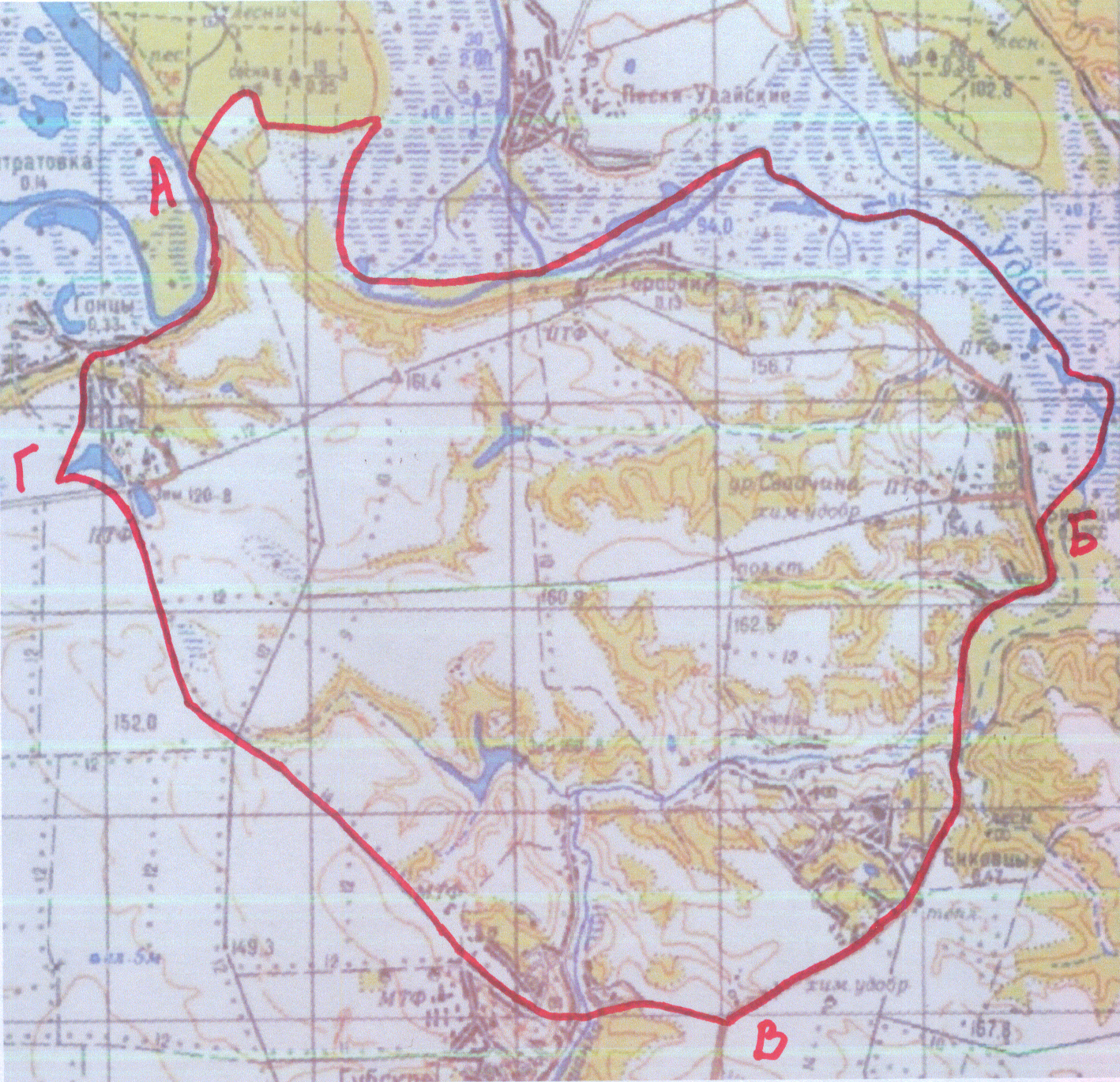 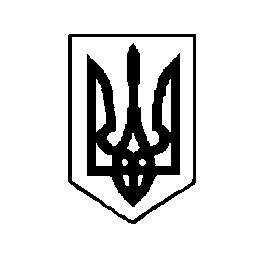 ПОЛТАВСЬКА ОБЛАСНА РАДАПОЛТАВСЬКА ОБЛАСНА РАДАПерше пленарне засідання двадцять сьомої сесії сьомого скликанняПерше пленарне засідання двадцять сьомої сесії сьомого скликанняР І Ш Е Н Н ЯР І Ш Е Н Н Я17 вересня 2019 року№ 1179